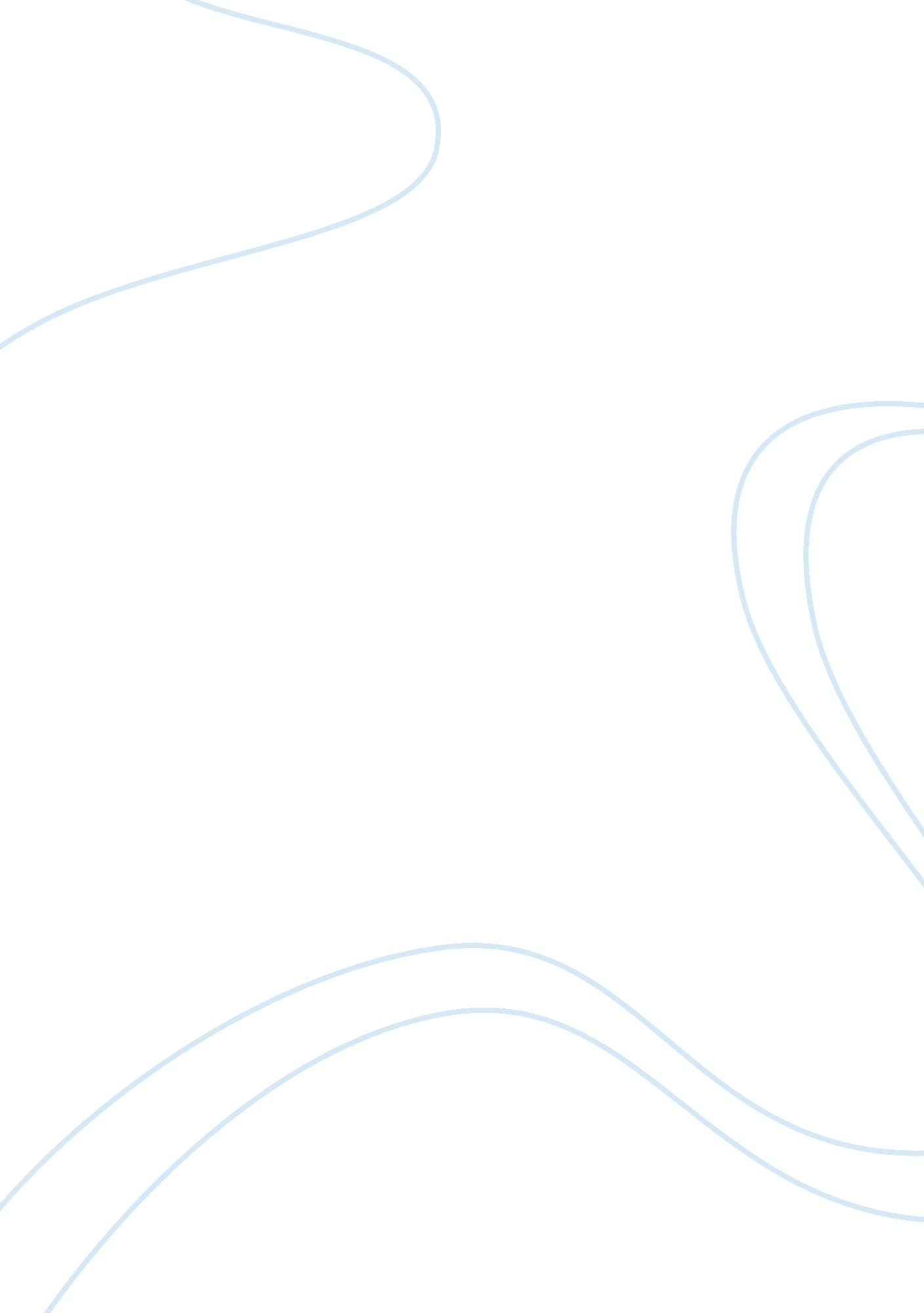 Why fishes are important to humansScience, Biology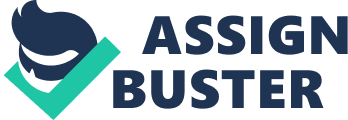 Economic importance Throughout history, humans have utilized fish as a food supply. Traditionally and nowadays, most fish supermolecule has come back by suggests that of catching wild fish. However, cultivation, or fish farming, that has been practiced since regarding 3500 BCE. In China, is turning into more and more necessary in several nations. Overall, regarding common fraction of the world’s supermolecule is calculable to be provided by fish. That proportion is significantly elevated in some developing nations and regions heavily addicted to the ocean. In an exceedingly similar manner, fish are tied to trade. Catching fish for the aim of food or sport is thought as fishing, whereas the organized effort by humans to catch fish is termed a workplace. Fisheries are a large international business and supply financial gain for innumerable individuals. The annual yield from all fisheries worldwide is regarding 154 million tons, with well-liked species together with herring, cod, anchovy, tuna, flounder, and salmon. However, the term workplace is generally applied, and includes a lot of organisms than simply fish, like mollusks and crustaceans, that are typically referred to as “ fish” once used as food. Recreation Fish are recognized as a supply of beauty for nearly as long as used for food, showing in cave art, being raised as decorative fish in ponds, and displayed in aquariums in homes, offices, or public settings. Recreational fishing is fishing for pleasure or competition; it is often contrasted with industrial fishing, that is fishing for profit. The foremost common type of recreational fishing is finished with a rod, reel, line, hooks and anyone of a good vary of baits. Sportfishing may be a methodology of fishing, specifically the follow of catching fish by means that of Associate in Nursing “ angle” (hook). Anglers should choose the proper hook, solid accurately, and retrieve at the proper speed whereas considering water and climate, species, fish response, time of the day, and different factors. Perhaps each man WHO isn’t a lizard or a confirmed valetudinarian, definitely each boy, to mention nothing of the many women and girls, prefer to escape from the trammels of each day life and also the smothering indoor artificialities of cities and go a fishing. whether or not it’s the outside freedom the lure of stream or forest mountains or the ocean we have a tendency to should leave to individual to see. At any rate few contemn the once amount of rest and reminiscence once erisp trout or flaky black bass salmon bake, refresh and fortify against consequent days adventures. The number of individuals WHO have an interest in fish in a technique dead another is extremely nice, in some countries together with the whole population, whereas in countries just like the U. S. it’s way bigger than one realizes. Yet, like different things of privacy economic importance only a few folks very grasp something concerning fish and still fewer create an intensive study of them, tho’ many of us ar vitally curious about some economic facet of fishes. 